                        ΕΝΤΥΠΟ 1Αθήνα …./…./……         ΠΤΥΧΙΑΚΗ ΕΡΓΑΣΙΑΟ / η   φοιτητής / τρια  …………………………………………….………….………………. με αριθμό φοιτητικού μητρώουπαρέδωσε την πτυχιακή του/ης εργασίαα) ως μοναδικός/η  συγγραφέας                     ΝΑΙ               ΟΧΙβ) σε συνεργασία                                            ΝΑΙ               ΟΧΙσυνεργασθέντες φοιτητές:…………………………………………………………………………………………………..………………………………………………………………………………………………...……...με τίτλο:………………………………………………………………………………………………...…………………………………………………………………………………………………...…………………………………………………………………………………………………………...…Η εργασία αυτή:Παρουσιάστηκε δημόσια στο …………………………………….στις……………….........Αξιολογήθηκε επιτυχώς και βαθμολογήθηκε με βαθμό:…………………………….(      )Κατατέθηκε ολόκληρη στον αντίστοιχο Τομέα.           Ο Διευθυντής του Τομέα                                        Ο Επιβλέπων Καθηγητής                 (ΟΝΟΜΑΤΕΠΩΝΥΜΟ ΟΛΟΓΡΑΦΩΣ ΚΑΙ ΥΠΟΓΡΑΦΗ)                 (ΟΝΟΜΑΤΕΠΩΝΥΜΟ ΟΛΟΓΡΑΦΩΣ ΚΑΙ ΥΠΟΓΡΑΦΗ) ΠΡΟΣΟΧΗ: ΕΚΚΡΕΜΕΙ Η ΑΝΑΡΤΗΣΗ ΤΗΣ ΕΡΓΑΣΙΑΣ ΣΤΟ ΑΠΟΘΕΤΗΡΙΟ «ΠΕΡΓΑΜΟΣ» (ΕΝΤΥΠΟ 2)ΣΧΟΛΗ ΕΠΙΣΤΗΜΗΣ ΦΥΣΙΚΗΣ ΑΓΩΓΗΣ & ΑΘΛΗΤΙΣΜΟΥΤΜΗΜΑ ΕΠΙΣΤΗΜΗΣ ΦΥΣΙΚΗΣ ΑΓΩΓΗΣ &ΑΘΛΗΤΙΣΜΟΥ9980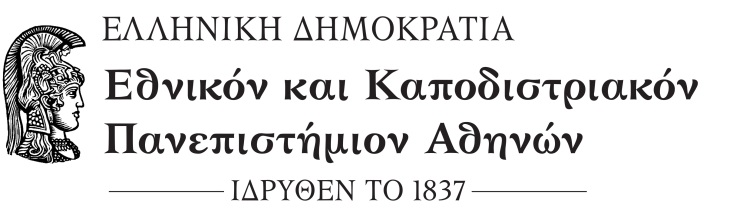 